Методическая разработка урока физики в 7 классе на тему: «Графическое изображение силы. Сложение сил».Афанасьева Елена Евгеньевна, учитель физикиМуниципальное бюджетное образовательное учреждение «Новоильмовская СОШ» Черемшанского района РТ Урок разработан для проведения в общеобразовательном классе с требованиями ФГОС.Тема :         Графическое изображение силы. Сложение сил.Цель урока: достичь образовательных результатов: Личностный результат – осознавать практическую и личностную значимость учебного материала Метапредметный результат – уметь анализировать текстовую, графическую и аудиовизуальную информацию, самостоятельно формулировать и решать познавательные задачи на основе анализа информации, устанавливать логические связи.Предметный результат – знать понятие о сложении сил, направленных по одной прямойЗадачи урока: 1) Ввести понятие равнодействующей силы как векторной всех сил, действующей на тело.2) Продолжить работу по обучению учащихся работе с текстом и рисунками учебника как с источниками новых знаний;3) Сформировать опыт самостоятельного преодоления познавательных затруднений на основе рефлексивного метода;4) Отрабатывать умения анализировать, сравнивать и рассуждать, умения оценивать свою деятельность, коммуникативные умения слушать друг друга, высказывать свою точку зрения и аргументировать ее, работать в группе.Планируемые результаты:Тип урока:    Урок  открытия нового знанияФормы работы :  Индивидуальная, групповаяОсновные понятия: Равнодействующая сила, сложение силИсточники информации : 1. Перышкин А.В., Гутник Е.М. Физика. 7 класс. – М.: Дрофа, 20112. Громцева О.И. Контрольные и самостоятельные работы по физике 7 класс: к учебнику А.В. Перышкина. Физика. 7класс. –М.: Издательство «Экзамен» 2013Ресурсы:    презентация.Организационный этапВключить  обучающихся в учебную деятельность: Добрый день! Я очень рада вас видеть в нашем постоянном «научном центре»  - физической лаборатории, где мы совершаем много новых для себя открытий. Поприветствуем друг друга улыбкой! Вот и замечательно!Проверка Д.З  №304, №298 Сборник задач ПерышкинаПроектор включаетсяМотивационно – ориентировочный момент.Найдите ошибку в обозначении силы, действующей на тело:Сила тяжестиВес телаСила тяжестиСила упругости Сила упругости Вес телаСила всемирного тяготенияПодготовка обучающихся к работе на основном этапеОрганизовать коммуникативное взаимодействие, в ходе которого сформулировать тему урока, цель урока и план урока, а так же подвести обучающихся  к проблемном у  вопросу Решите задачу:  (слайд 2)- Двое мальчиков везут сани. Один толкает сани сзади с силой 20 Н, а второй тянет их за веревку с силой 30 Н. Изобразите действующие силы графически, считая, что они направлены горизонтально.а можем мы решить эту задачу??? Значит мы не все знаем про силу?? Какая тема нашего урока? Я вам дам небольшую подсказку (слайд3)Дети формулируют тему урокаЗаписываем тему урока.  (слайд 4)А как вы думаете, какова наша цель урока?По какому плану нужно рассматривать силу? (слайд 5) Проектор выключаетсяЭтап усвоения новых знаний и способов действийЧасто тела движутся под действием нескольких сил. При этом удобнее все действующие на тело силы заменить одной силой, равноценной по своему действию, которая называется равнодействующей. Так что же такое равнодействующая сила? найдите определение в учебнике и запишите в рабочую тетрадь. (сила, которая производит на тело такое же действие, как и несколько действующих сил, называется равнодействующей сил. Равнодействующей называется сила, которая вызывает такое же действие, как несколько одновременно  действующих сил.)А как вы думаете равнодействующая сила – это векторная величина?То есть у нее есть направление ?А в чем она измеряется?Разберем самые простые примеры: (дети сидят и слушают) Работа с рисунком (направлены в одну сторону)1. Пусть к телу приложены две силы F1 и F2, направленные по одной прямой в одну сторону. 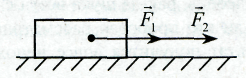 Тогда равнодействующая сила R по направлению совпадает с направлением сил F1 и F2, а ее величина равна их сумме: R=F1 + F2.Чтобы определить равнодействующую силу нескольких сил, надо найти их геометрическую сумму. Для этого необходимо соединить конец одной стрелки, изображающей силу, с началом другой.  Результирующая сила будет показана стрелкой, соединяющей начало первой и конец последней.2. Две силы, приложенные к телу, направлены вдоль одной прямой, но в противоположных направлениях.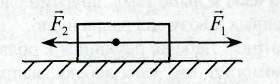 Если F1 > F2, тогда величина равнодействующей силы R = F1 - F2, и направлена по направлению силы F1.Если F1 < F2, то R  направлена по направлению действия силы F2.3. Если две противоположно направленные силы равны по величине, то их равнодействующая сила равна нулю, т.е. R = F1 - F2 = 0. В этом случае говорят, что силы себя уравновешивают. Этап первичной проверки понимания изученногоВключается  проектор и устно решаются задачи: (слайд 6 – слайд 10) и проектор снова выключается.Нахождение модуля и направления равнодействующей сил1. Чему равна равнодействующая двух сил, приложенных к телу в точке А? (Устно)                                   A                     3Н                      5Н2. Чему равна равнодействующая двух сил, приложенных к телу в точке А? (Устно)                                    2Н                А                                                4Н       3. Чему равна равнодействующая трех сил, приложенных к телу в точке А? (Устно)                                    3Н                А                   3Н                             5Н       4. Что происходит с телом в результате действия сил?                                                      10Н                            10НРавнодействующая равна 0 значит тело либо находится в покое, либо движется равномерно и прямолинейно5. На тело вдоль одной прямой действуют две силы 20 и 30 Н. Изобразите эти силы графически для случаев, когда их равнодействующая равна 10 и 50 Н. Проектор выключаетсяЗакрепление материалаЗаполни таблицу «Как найти равнодействующую силу?» Взаимопроверка.Демонстрационный эксперимент. Работают  двое учащихся - опыты по учебнику стр 68 рис 74 и рис 76.Минута отдыха Очень физику мы любим!Шеей влево, вправо крутим.Воздух – это атмосфера,Если, правда, топай смело.В атмосфере есть азот,Делай вправо поворот.Так же есть и кислород,Делай влево поворот,Воздух обладает массойМы попрыгаем по классу.Проектор включаетсяСКАЗКА (слайд 11)Дед, взявшись за репку, развивает силу тяги до 600 Н, бабка до 100 Н, внучка до 50 Н, Жучка до 30 Н, кошка до 10 Н и мышка до 2 Н. Чему равна равнодействующая всех сил, направленных по одной прямой в одну и ту же сторону? Справилась бы срепкой эта компания без мышки, если силы, удерживающие репку, равны 791 Н?  Ответ. Модуль равнодействующей силы, равный сумме модулей сил, с которыми дед тянет за репку, бабка за дедку, внучка за бабку, Жучка за внучку, кошка за Жучку, а мышка за кошку, будет равен 792 Н. Вклад мускульной силы мышки в этот могучий порыв равен 2 Н. Без Мышкиных ньютонов дело не пойдет.Подведение итогов (слайд 12,13)Домашнее задание (слайд 14 )§ 29, упражнение 11 (1, 2), составить условие интересной задачи и решить ее (по желанию)РефлексияВам необходимо в соответствующую клетку поставить знак «+» – Если для расчёта равнодействующей, силы необходимо сложить;Или «–»  – Если для расчёта равнодействующей, силы необходимо вычесть. БАСНЯ ( расположить героев, нарисовать направление сил и ответить на вопрос: Прав ли был Крылов, когда говорил, что воз и ныне там?)Дополнительные задачи5. (Устно) На вопрос, чему может быть равна равнодействующая двух сил 2 и 5 Н, действующих на тело по одной прямой, некоторые учащиеся дали ответы: 10; 7; 5; 4; 2; 3; 8 Н. Из приведенных ответов укажите правильные. 6. На тело по одной прямой действуют силы 3; 4; 5 Н. Может ли равнодействующая этих сил быть равной 1; 2; 3; 4; 6; 10; 12; 15 Н? (Нарисовать возможные случаи.) 7. Капля дождя в воздушной среде равномерно движется вниз. Какие силы в этом случае действуют на каплю? Изобразите эти силы графически. 8. Парашютист весом 800 Н спускается с раскрытым парашютом. Чему равна сила сопротивления воздуха при равномерном движении парашютиста? Чему равна в этом случае  равнодействующая сил, действующих на парашютиста? ПредметныеЗнать как графически изображать равнодействующую силУметь рассчитывать равнодействующую двух силПрименять полученные знания при решении физической задачи.УУДЛичностные: Изображают силы в выбранном масштабе.Познавательные: Выделяют и формулируют познавательную цель. Выделяют количественные характеристики объектов, заданные словами.Регулятивные: Составляют план и последовательность действий. Анализируют и строго следуют ему.Коммуникативные: Умеют  слышать, слушать и понимать партнера, планировать и согласованно выполнять совместную деятельность.Направления РисунокФормулаПо одной прямой в одну сторонуПо одной прямой в разные стороныПо одной прямой в разные стороны, равные друг другуДва мальчика тянут канат в противоположные стороны. Рассчитывая равнодействующую сил тяги мальчиков…Спортсмен держит на вытянутой руке гирю. Рассчитывая равнодействующую силы тяжести спортсмена и гири…Парашютист с раскрытым парашютом опускается на землю. Рассчитывая равнодействующую силы тяжести и силы сопротивления воздуха…Маленький мальчик сел к папе на колени. Рассчитывая равнодействующую силы тяжести мальчика и папы…Камень бросили в воду и он опускается на дно озера. Рассчитывая равнодействующую силы тяжести и силы сопротивления…